Lesson 5 Practice ProblemsThe solution to a system of equations is . Choose two equations that might make up the system.(From Unit 5, Lesson 14.)A car is traveling on a small highway and is either going 55 miles per hour or 35 miles per hour, depending on the speed limits, until it reaches its destination 200 miles away. Letting  represent the amount of time in hours that the car is going 55 miles per hour, and  being the time in hours that the car is going 35 miles per hour, an equation describing the relationship is: If the car spends 2.5 hours going 35 miles per hour on the trip, how long does it spend going 55 miles per hour?If the car spends 3 hours going 55 miles per hour on the trip, how long does it spend going 35 miles per hour?If the car spends no time going 35 miles per hour, how long would the trip take? Explain your reasoning.(From Unit 6, Lesson 3.)The graph represents an object that is shot upwards from a tower and then falls to the ground. The independent variable is time in seconds and the dependent variable is the object’s height above the ground in meters.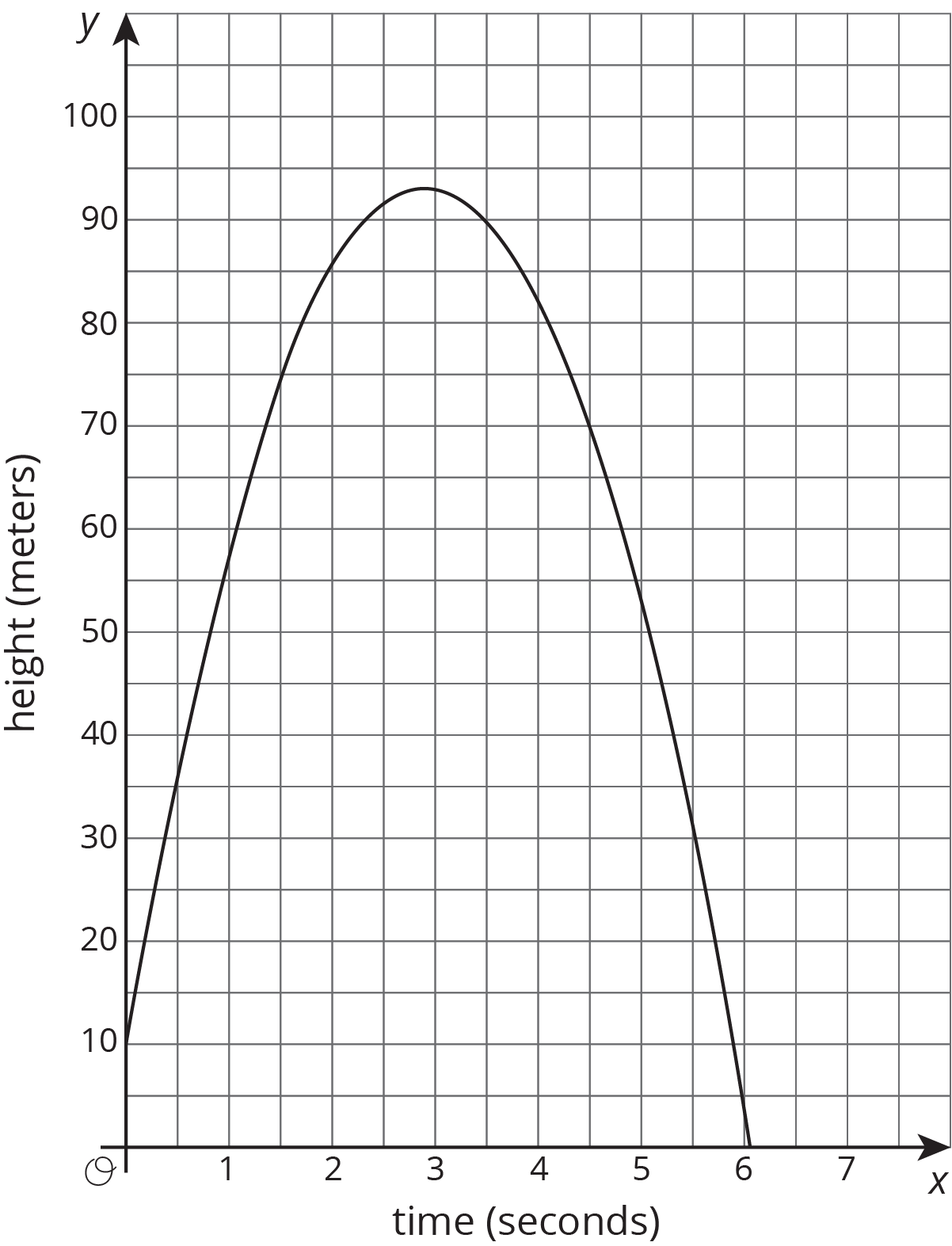 How tall is the tower from which the object was shot?When did the object hit the ground?Estimate the greatest height the object reached and the time it took to reach that height. Indicate this situation on the graph.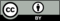 © CC BY Open Up Resources. Adaptations CC BY IM.